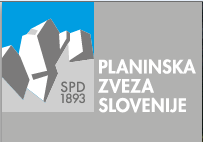 Meddruštveni odbor Planinskih društev ZasavjaTaborniška ulica 14, 8290 SevnicaT: 041 657 560, E: mdo.zasavja@pzs.si , Datum: 1. 9. 2020 VABILOVabimo na tradicionalno srečanje starejših planincev MDO Zasavje, ki bo v četrtek 10. septembra 202, ob 10. uri,  pri Martinovih v Globočicah(Globočice 8, 8262 Krška vas). Prijave do torka 8.9. 2020 zbira Jožica Dražil, telefon: 051/810 038.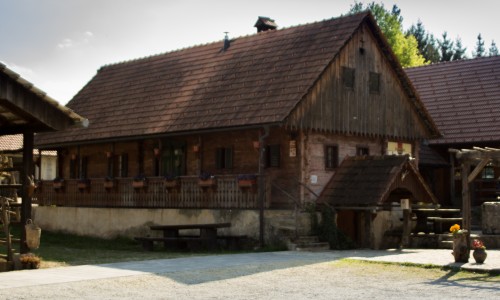 	Turistična kmetija pri Martinovih, Globočice	V skladu z veljavnimi predpisi zaradi COVID-19, mora organizator za zbiranje med 10 in 50 ljudi razpolagati s seznamom udeležencev. Zbiranje več kot 10 oseb do največ 50 oseb je dovoljeno le v primeru vodenja seznama prisotnih. Za seznam potrebujemo naslednje podatke:Ime in priimek udeleženca,Točen naslov udeleženca,Telefonska številka udeležencaSeznam bomo skladno Odlokom o začasni splošni omejitvi oziroma prepovedi zbiranja ljudi hranili en mesec po prireditvi, nato pa ga bomo uničili.Glede na navedeno prosimo, da na e-naslov: vera.polak7@gmail.com posredujete zahtevane podatke udeležencev. Če podatki ne bodo poslani v naprej, jih bodo udeleženci dolžni predati na začetku prireditve.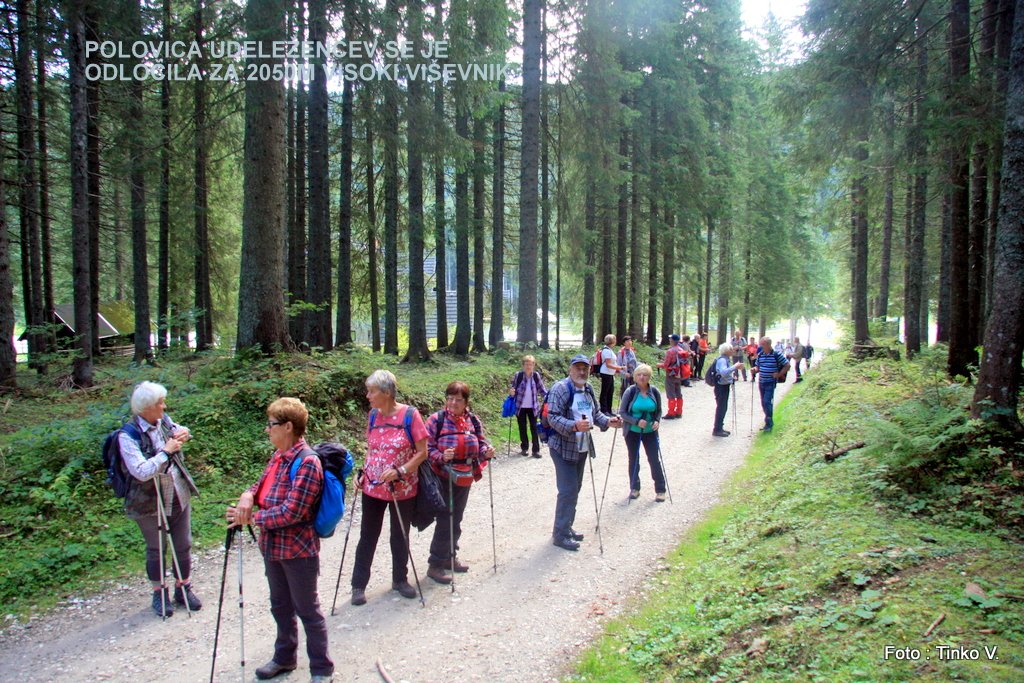 S pohoda starejših planincev PD Brežice na Viševnik (2019)Stoji v planini vas,tam rajska roža rase;za druge ne in zase,za me cvete nje kras.Predsednica PD Brežice:                                               Predsednik MDO Zasavje:          Anica Hribar                                                                        Jože Prah 